СОБРАНИЕ ДЕПУТАТОВ СОСНОВСКОГО СЕЛЬСОВЕТАЗАРИНСКОГО РАЙОНА  АЛТАЙСКОГО КРАЯР Е Ш Е Н И Е00.03. 2022 года                                                                                      		         № 00с.СосновкаОб избрании главы сельсоветаПредседателя Собрания депутатов Сосновскогосельсовета Заринского районаАлтайского края седьмого созываВ соответствии со статьей 28 Устава муниципального образования Сосновский сельсовет Заринского района Алтайского края статьи 4 Регламента Собрания депутатов Сосновского сельсовета Заринского района Алтайского края Собрание депутатов Сосновского сельсоветаР Е Ш И Л О:Утвердить протокол № 2 заседания счетной комиссии по вопросам «Об избрании главы сельсовета – председателя Собрания депутатов Сосновского сельсовета».       2. Утвердить председателя Собрания депутатов Сосновского сельсовета по результатам тайного голосования Шпиглазову Ираиду Анатольевну–  депутата, избранного по избирательному округу № 4.       3. Настоящее решение вступает в силу с момента его принятия.        4. Настоящее решение обнародовать в установленном порядке.Заместитель председателяСобрания депутатов									Морозов М.А.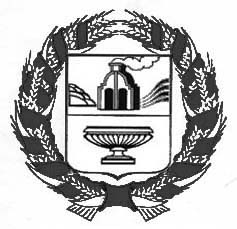 